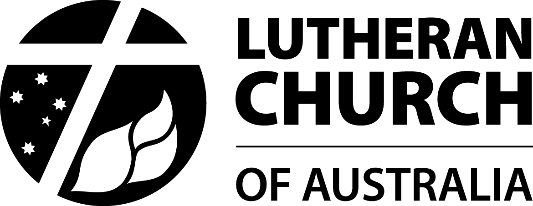 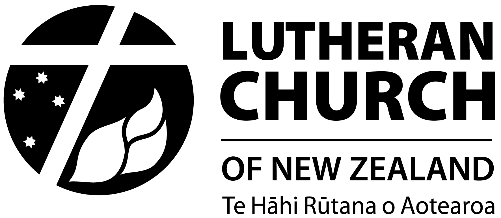 ORDINATION RESOLUTION WAY FORWARD WORKING GROUPSGroup 1: 	Synod Agenda and Outcomes PlanningGroup 2: 	Theological RequirementsGroup 3: 	Constitutional RequirementsGroup 4: 	Governance RequirementsGroup 5: 	Pastoral CareGroup 6: 	Candidacy of both Women and Men for Ordination in the LCANZGroup 7: 	CommunicationsGroup 8: 	Finance and BudgetingMembersChairpersons: 	Appointed by a joint meeting of General Church Board (GCB) and 
College of Bishops (CoB)Members: 	Expressions of interests submitted, reviewed by Standing Committee 
on Nominations, and appointed by a joint meeting of GCB and CoBSelectionMembers of all working groups will need to satisfy the following criteria:Understand the resolution of General Synod 2021-2023Be committed to the transaction of the resolutionWork within strict timelines to allow for Synod 2024 preparation work to be done Understand, appreciate and be pastorally sensitive to different convictions on ordination.In addition to the above, we are looking for persons in one or more of the following categories
in order to bring diversity to the working groups:Knowledge, skills and/or experience in Lutheran doctrine of ecclesiologyKnowledge, skills and/or experience in LCA Constitution and By-laws, and constitutional changeKnowledge, skills and/or experience in governance and the governance structures 
of the LCAKnowledge, skills and/or experience in Lutheran pastoral care ministryStrong relationship building skillsAppreciation of ecclesiastical policy and processes regarding ordination in the LCANZKnowledge, skills and/or experience in communication and engagement methodologiesSupports ordination of men onlySupports ordination of both women and men.Time commitmentThe time commitment may vary from working group to working group. You should allow for 
a two-hour meeting every fortnight along with additional time for consideration of issues.Scope of working groupsIndicative scope of the working groups include:Group 1: Synod Agenda and Outcomes PlanningConsider the key matters in the progress of debate on ordination at General Synod 2024Analyse potential outcomes of various proposal optionsPrepare delegates for the agenda of General Synod 2024Determine matters for ‘town halls’ and other churchwide engagementsGroup 2: Theological RequirementsReview the history of the debate on ordination of women and men in the LCANZReview Lutheran ecclesiology which admits one church and two practices of ordinationReview theological concerns of one church and two practicesReview the application of TA 1:4 to the Ordination Resolution Way ForwardReview theological considerations in the adoption of ordaining both women and men in overseas Lutheran churchesConsider theological implications for interchurch relations if both women and men were ordained in the LCANZEnsure there are adequate theological statements addressing the two positions on ordinationGroup 3: Constitutional RequirementsReview constitutional matters involved in Ordination Resolution Way ForwardReview constitutional processes to facilitate proposals to be put to General Synod 2024Group 4: Governance RequirementsReview background to original St Andrews Lutheran Church Brisbane proposalReview governance options proposed in previous work of GCBInvestigate governance issues in proposed models that may be considered in the Ordination Resolution Way ForwardConsider governance implications should General Synod 2024 resolve to divide into two churchesPrepare institutions and the communities of the church for potential outcomes of General Synod 2024Group 5: Pastoral CareAddress pastoral concerns for various stakeholders (persons and communities) in the consideration of the resolutionConsider bishops’ oversight in districts in the work of pastoral careConsider the pastoral care implications of any ordination proposal to the 
2024 General Synod Develop support mechanisms for those on the working groups and the project teamDevelop support mechanisms for delegates preparing for and attending 
2024 General Synod Develop support mechanisms for people who might be considering leaving the LCANZ on the issue of ordinationGroup 6: Candidacy for both Women and Men for Ordination in the LCANZDevelop pathways for ordination that would be available to both women and men 
in the LCANZReview current training already undertaken by women who are potential candidates for ordinationDevelop ordination requirements for both women and menDevelop fieldwork and formation requirements that would apply to both women and men as ordination candidatesConsider District and Churchwide ministries that would be available to ordained women and menDevelop requirements for preaching in the LCANZDetermine pastoral concerns/matters in the consideration of women as candidates for ordinationEnsure that pathways are clear for the six months prior to 2024Group 7: CommunicationsEngage with stakeholdersPromote the work of the Ordination Resolution Way ForwardPrepare delegates and the church for General Synod 2024Communicate with stakeholders outside the LCANZ through to Synod 2024 and afterwardsGroup 8: Finance and BudgetingConsider financial implications of options for Ordination Resolution Way ForwardDevelop strategies to budget for optionsProvide costings for proposals on ordination before General Synod 2024